Publicado en   el 10/02/2015 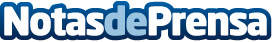 La música española viaja a Austin, de la mano de Fundación SGAEDatos de contacto:Nota de prensa publicada en: https://www.notasdeprensa.es/la-musica-espanola-viaja-a-austin-de-la-mano Categorias: Música http://www.notasdeprensa.es